2018-2019 Güz Yarıyılı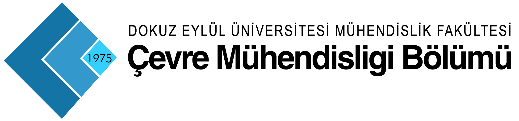 1. Ara Sınav Programı(7. Hafta)2018-2019 Güz Yarıyılı1. Ara Sınav Programı(8. Hafta)2018-2019 Güz Yarıyılı2. Ara Sınav Programı(11. Hafta)2018-2019 Güz Yarıyılı 2. Ara Sınav Programı(12. Hafta)2018-2019 Güz YarıyılıFinal Sınav ProgramıHafta)2018-2019 Güz Yarıyılı Final Sınav Programı(2. Hafta)2018-2019 Güz YarıyılıBütünleme Sınav Programı(1. Hafta)2018-2019 Güz YarıyılıBütünleme Sınav Programı(2. Hafta)Saatler05/11/201806/11/201806/11/201807/11/201807/11/201808/11/201809/11/201809/11/2018SaatlerPazartesiSalıSalıÇarşambaÇarşambaPerşembeCumaCuma8:30ÇEV 4052Bilgisayar Destekli Teknik Çizim(Lab 4)10:20İNŞ 2013 Mukavemet(A204-A301)ÇEV 4009İleri Arıtma Teknikleri(A202-A303)ÇEV 3569Katı Atıklar(A202-A203-A302-A303)ÇEV 4721Çevresel Modelleme(A201-A204)ÇEV 4721Çevresel Modelleme(A201-A204)13:00ÇEV 3523 Çevresel Taşınım Süreçleri(A204-A304)ÇEV 3523 Çevresel Taşınım Süreçleri(A204-A304)İNŞ 1011 Teknik Resim(A301-022-023-2B04)İNŞ 1011 Teknik Resim(A301-022-023-2B04)14:50ÇEV 4017 Atıkların Biyodönüşümü(A303)ÇEV 4017 Atıkların Biyodönüşümü(A303)13.55ÇEV 3025Su Getirme(A303-A304)14.50ÇEV 4024Atık Azaltma Teknikleri(A204)17:00FİZ 1101Fizik I(A104-A201-A204-A304)ATA 1001Atatürk İlkeleri ve İnkilap Tarihi I(A103-A104-A304)ÇEV 4719 Deniz Deşarjları(A201-A202-204)ÇEV 1003Teknik İngilizce(A103-A104-A201)ÇEV 3517Su Kalitesi Kontrolü(A301-A304)MAT 1009 Matematik I(A104-A201-A204-A304)Saatler12/11/201812/11/201813/11/201814/11/201815/11/201815/11/201816/11/201817/11/2018SaatlerPazartesiPazartesiSalıÇarşambaPerşembePerşembeCumaCumartesi9.25ÇEV 3513Temel İşlemler(A201-A304)10:20İNŞ 2021Çevre Mühendisleri İçin Malzeme(A202-A204)10:30KİM 1015Kimya I(A104-A201-A202-A204)13:00ÇEV 4010Anaerobik Arıtma(A302-A303)13.55ÇEV 3521Kimyasal Prosesler(A104-A304)ÇEV 2007Çevre Mühendisliği Kimyası II(A202-A203-A204)ÇEV 2007Çevre Mühendisliği Kimyası II(A202-A203-A204)ÇEV 4767Kullanılmış Suların Arıtılması(A204-A303-A304)TDL 1001Türk Dili I(A104-A201-A204)13:00ÇEV 4037Hava Kirliliği Kontrol Teknolojileri (A301)13.55ÇEV 3521Kimyasal Prosesler(A104-A304)ÇEV 2007Çevre Mühendisliği Kimyası II(A202-A203-A204)ÇEV 2007Çevre Mühendisliği Kimyası II(A202-A203-A204)ÇEV 4767Kullanılmış Suların Arıtılması(A204-A303-A304)TDL 1001Türk Dili I(A104-A201-A204)14:5017:00İNŞ 2019Akışkanlar Mekaniği (A201-A204)ÇEV 4773Çevre Sistemleri Analizi(A104-A304)MAT 2011Matematik III(A104-A301-A304)İNŞ 2009Dinamik(A104-A201-A202-A203-A204-A304)İNŞ 2009Dinamik(A104-A201-A202-A203-A204-A304)Saatler03/12/201804/12/201804/12/201805/12/201805/12/201805/12/201806/12/201806/12/201807/12/201807/12/2018SaatlerPazartesiSalıSalıÇarşambaÇarşambaÇarşambaPerşembePerşembeCumaCuma08:30ÇEV 4052Bilgisayar Destekli Teknik Çizim(Lab 4) İSG 4001İş Sağlığı ve Güvenliği I(A202-A203-A204)İSG 4001İş Sağlığı ve Güvenliği I(A202-A203-A204)ÇEV 4016Katı Atıkların Geri Kazanılması(A304)ÇEV 4016Katı Atıkların Geri Kazanılması(A304)10:20İNŞ 3015Zemin Mekaniği(A103-A304)ÇEV 1051Çevre Mühendisliğine Giriş(A104-A201-A203)ÇEV 1051Çevre Mühendisliğine Giriş(A104-A201-A203)İNŞ 2013 Mukavemet(A202-A204)ÇEV 4009İleri Arıtma Teknikleri(A302-A303)ÇEV 4009İleri Arıtma Teknikleri(A302-A303)ÇEV 3569Katı Atıklar(A202-A203-A302-A303)ÇEV 3569Katı Atıklar(A202-A203-A302-A303)ÇEV 4721Çevresel Modelleme(A201-A204)ÇEV 4721Çevresel Modelleme(A201-A204)10:20İNŞ 3015Zemin Mekaniği(A103-A304)ÇEV 1051Çevre Mühendisliğine Giriş(A104-A201-A203)ÇEV 1051Çevre Mühendisliğine Giriş(A104-A201-A203)İNŞ 2013 Mukavemet(A202-A204)ÇEV 4105Toprak Kirliliği ve Kontrolü(A301)ÇEV 4105Toprak Kirliliği ve Kontrolü(A301)ÇEV 3569Katı Atıklar(A202-A203-A302-A303)ÇEV 3569Katı Atıklar(A202-A203-A302-A303)ÇEV 4721Çevresel Modelleme(A201-A204)ÇEV 4721Çevresel Modelleme(A201-A204)13:00TBT 1003Temel Bilgi Teknolojileri(Lab2-Lab4-Lab5-Lab6)ÇEV 2009Çevre Mikrobiyolojisi(A202-A204)ÇEV 3523Çevresel Taşınım Süreçleri(A103-A104-A303)İNŞ 3517Yapı Mühendisliği(A202-A203-A304)ÇEV 4001İçme Suyu Arıtma Tesisi Tasarımı(A302)İNŞ 1011 Teknik Resim(A301-022-023-2B04)İNŞ 1011 Teknik Resim(A301-022-023-2B04)13:00TBT 1003Temel Bilgi Teknolojileri(Lab2-Lab4-Lab5-Lab6)ÇEV 2009Çevre Mikrobiyolojisi(A202-A204)ÇEV 3523Çevresel Taşınım Süreçleri(A103-A104-A303)İNŞ 3517Yapı Mühendisliği(A202-A203-A304)ÇEV 4038Hava Kirliliği Ölçüm Teknikleri(A303)İNŞ 1011 Teknik Resim(A301-022-023-2B04)İNŞ 1011 Teknik Resim(A301-022-023-2B04)14:50ÇEV 4089Arıtma Tesisi Hidroliği(A302)ÇEV 4089Arıtma Tesisi Hidroliği(A302)ÇEV 4720 Hava Kalitesi Modellemesi(Lab4)ÇEV 4720 Hava Kalitesi Modellemesi(Lab4)ÇEV 4720 Hava Kalitesi Modellemesi(Lab4)ÇEV 4042Biyolojik Yöntemlerle Nütrient Giderimi(A303)ÇEV 4042Biyolojik Yöntemlerle Nütrient Giderimi(A303)13.55ÇEV 3025Su Getirme(A303-A304)14.50ÇEV 4024Atık Azaltma Teknikleri(A204)14:50ÇEV 4017Atıkların Biyodönüşümü(A303)ÇEV 4017Atıkların Biyodönüşümü(A303)ÇEV 4720 Hava Kalitesi Modellemesi(Lab4)ÇEV 4720 Hava Kalitesi Modellemesi(Lab4)ÇEV 4720 Hava Kalitesi Modellemesi(Lab4)ÇEV 4042Biyolojik Yöntemlerle Nütrient Giderimi(A303)ÇEV 4042Biyolojik Yöntemlerle Nütrient Giderimi(A303)13.55ÇEV 3025Su Getirme(A303-A304)14.50ÇEV 4024Atık Azaltma Teknikleri(A204)17:00FİZ 1101Fizik I(A104-A201-A204-A304)MAT 1009Matematik I(A104-A201-A204-A304)MAT 1009Matematik I(A104-A201-A204-A304)ÇEV 1003Teknik İngilizce(A103-A104-A201-)ÇEV 1003Teknik İngilizce(A103-A104-A201-)ÇEV 3517Su Kalitesi Kontrolü(A301-A304)Saatler10/12/201810/12/201810/12/201811/12/201811/12/201812/12/201813/12/201813/12/201814/12/2018SaatlerPazartesiPazartesiPazartesiSalıSalıÇarşambaPerşembePerşembeCuma9:25ÇEV 3513Temel İşlemler(A201-A304)10:20İNŞ 2021Çevre Mühendisleri İçin Malzeme(A202-A204)ÇEV 4763Çevre Yönetimi(A103-A203-A302-A304)13:00ÇEV 4010Anaerobik Arıtma(A302-A303)ÇEV 4010Anaerobik Arıtma(A302-A303)13.55ÇEV 3521Kimyasal Prosesler(A104-A304)ÇEV 2007Çevre Mühendisliği Kimyası II(A202-A203-A204)ÇEV 2007Çevre Mühendisliği Kimyası II(A202-A203-A204)ÇEV 4767Kullanılmış Suların Arıtılması(A204-A303-A304)13:00ÇEV 4037 Hava Kirliliği Kontrol Teknolojileri(A301)ÇEV 4037 Hava Kirliliği Kontrol Teknolojileri(A301)13.55ÇEV 3521Kimyasal Prosesler(A104-A304)ÇEV 2007Çevre Mühendisliği Kimyası II(A202-A203-A204)ÇEV 2007Çevre Mühendisliği Kimyası II(A202-A203-A204)ÇEV 4767Kullanılmış Suların Arıtılması(A204-A303-A304)14:5017:00İNŞ 2019Akışkanlar Mekaniği (A201-A204)İNŞ 2019Akışkanlar Mekaniği (A201-A204)ÇEV 4773Çevre Sistemleri Analizi(A104-A304)MAT 2011Matematik III(A104-A301-A304)ÇEV 4719 Deniz Deşarjları(A201-A202-A204)İNŞ 2009Dinamik(A104-A201-A202-A203-A204-A304)İNŞ 2009Dinamik(A104-A201-A202-A203-A204-A304)Fizik 1 Laboratuvar Sınavı Tarihi:  17:00 Derslik: A104-A201-A202-A204Fizik 1 Laboratuvar Sınavı Tarihi:  17:00 Derslik: A104-A201-A202-A204Fizik 1 Laboratuvar Sınavı Tarihi:  17:00 Derslik: A104-A201-A202-A204Fizik 1 Laboratuvar Sınavı Tarihi:  17:00 Derslik: A104-A201-A202-A204Fizik 1 Laboratuvar Sınavı Tarihi:  17:00 Derslik: A104-A201-A202-A204Fizik 1 Laboratuvar Sınavı Tarihi:  17:00 Derslik: A104-A201-A202-A204Fizik 1 Laboratuvar Sınavı Tarihi:  17:00 Derslik: A104-A201-A202-A204Fizik 1 Laboratuvar Sınavı Tarihi:  17:00 Derslik: A104-A201-A202-A204Fizik 1 Laboratuvar Sınavı Tarihi:  17:00 Derslik: A104-A201-A202-A204Fizik 1 Laboratuvar Sınavı Tarihi:  17:00 Derslik: A104-A201-A202-A204Saatler07/01/201908/01/201908/01/201909/01/201909/01/201910/01/201910/01/201911/01/201911/01/2019SaatlerPazartesiSalıSalıÇarşambaÇarşambaPerşembePerşembeCumaCuma8:3010:20İNŞ 2013 Mukavemet(A104-A204)ÇEV 4720 Hava Kalitesi Modellemesi(Lab 8)İNŞ 2019Akışkanlar Mekaniği (A201-A204)İNŞ 2019Akışkanlar Mekaniği (A201-A204)ÇEV 1051Çevre Mühendisliğine Giriş(A104-A201-A204)İSG 4001İş Sağlığı ve Güvenliği I(A302-A303-A304)13:00TBT 1003Temel Bilgi Teknolojileri(Lab 8-9-10-11)ÇEV 3517Su Kalitesi Kontrolü(A201-A204)ÇEV 3523Çevresel Taşınım Süreçleri(A201-A204)ÇEV 3523Çevresel Taşınım Süreçleri(A201-A204)İNŞ 1011 Teknik Resim(A301-022-023-2B04)ÇEV 4773Çevre Sistemleri Analizi(A201-A202-A204)ÇEV 3025Su Getirme(A201-A204)ÇEV 3025Su Getirme(A201-A204)14:50ÇEV 4763Çevre Yönetimi(A201-A202-A204)ÇEV 4763Çevre Yönetimi(A201-A202-A204)ÇEV 3521Kimyasal Prosesler(A201-A204)ÇEV 3521Kimyasal Prosesler(A201-A204)ÇEV 2009Çevre Mikrobiyolojisi(A104-A304)ÇEV 4721Çevresel Modelleme(A201-A202-A204)17:00MAT 1009Matematik I(A104-A201-A204-A304)FİZ 1101Fizik I(A104-A201-A204-A301)FİZ 1101Fizik I(A104-A201-A204-A301)KİM 1015Kimya I(A104-A201-A204-A301)KİM 1015Kimya I(A104-A201-A204-A301)ATA 1001Atatürk İlkeleri ve İnkilap Tarihi I(A104-A201-A204-A304)ATA 1001Atatürk İlkeleri ve İnkilap Tarihi I(A104-A201-A204-A304)TDL 1001Türk Dili I(A104-A201-A204-A304)TDL 1001Türk Dili I(A104-A201-A204-A304)Saatler14/01/201914/01/201915/01/201915/01/201916/01/201917/01/201917/01/201918/01/2019SaatlerPazartesiPazartesiSalıSalıÇarşambaPerşembePerşembeCuma9:00ÇEV 4052Bilgisayar Destekli Teknik Çizim(Lab 8)ÇEV 4052Bilgisayar Destekli Teknik Çizim(Lab 8)10:20İNŞ 2021Çevre Mühendisleri İçin Malzeme(A201-A204)ÇEV 4009İleri Arıtma Teknikleri(A104)ÇEV 1003Teknik İngilizce(A104-A201-A204)ÇEV 4010Anaerobik Arıtma(A304)ÇEV 4767Kullanılmış Suların Arıtılması(A201-A202-A204)ÇEV 2007Çevre Mühendisliği Kimyası II(A104-A204)ÇEV 2007Çevre Mühendisliği Kimyası II(A104-A204)ÇEV 4042Biyolojik Yöntemlerle Nütrient Giderimi(A201)10:20İNŞ 2021Çevre Mühendisleri İçin Malzeme(A201-A204)ÇEV 4105Toprak Kirliliği ve Kontrolü(A304)ÇEV 1003Teknik İngilizce(A104-A201-A204)ÇEV 4037Hava Kirliliği Kontrol Teknolojileri (A202)ÇEV 4767Kullanılmış Suların Arıtılması(A201-A202-A204)ÇEV 2007Çevre Mühendisliği Kimyası II(A104-A204)ÇEV 2007Çevre Mühendisliği Kimyası II(A104-A204)ÇEV 4042Biyolojik Yöntemlerle Nütrient Giderimi(A201)13:00İNŞ 3015Zemin Mekaniği(A201-A204)İNŞ 3015Zemin Mekaniği(A201-A204)ÇEV 4719 Deniz Deşarjları(A201-A202-A204)ÇEV 4719 Deniz Deşarjları(A201-A202-A204)İNŞ 3517Yapı Mühendisliği(A201-A204)ÇEV 3513Temel İşlemler(A104-A201)ÇEV 3513Temel İşlemler(A104-A201)ÇEV 4016Katı Atıkların Geri Kazanılması(A201)14:50ÇEV 4001İçme Suyu Arıtma Tesisi Tasarımı(A202)ÇEV 4001İçme Suyu Arıtma Tesisi Tasarımı(A202)ÇEV 3569Katı Atıklar(A201-A204)ÇEV 3569Katı Atıklar(A201-A204)ÇEV 4024Atık Azaltma Teknikleri(A201)ÇEV 4089Arıtma Tesisi Hidroliği(A201)ÇEV 4017Atıkların Biyodönüşümü(A204)ÇEV 4038Hava Kirliliği Ölçüm Teknikleri(A204)17:00MAT 2011Matematik III(A104-A201-A204)MAT 2011Matematik III(A104-A201-A204)İNŞ 2009Dinamik(A104-A201-A202-A203-A204-A304)Saatler21/01/201922/01/201923/01/201923/01/201924/01/201924/01/201925/01/201925/01/2019SaatlerPazartesiSalıÇarşambaÇarşambaPerşembePerşembeCumaCuma08:3010:20İNŞ 2013 Mukavemet(A204)ÇEV 4720 Hava Kalitesi Modellemesi(Lab 8)İNŞ 2019Akışkanlar Mekaniği (A201)İNŞ 2019Akışkanlar Mekaniği (A201)ÇEV 1051Çevre Mühendisliğine Giriş(A202)İSG 4001İş Sağlığı ve Güvenliği I(A304)13:00ÇEV 3523Çevresel Taşınım Süreçleri(A201)ÇEV 3523Çevresel Taşınım Süreçleri(A201)İNŞ 1011 Teknik Resim(A301)ÇEV 4773Çevre Sistemleri Analizi(A201)ÇEV 3025Su Getirme(A201)ÇEV 3025Su Getirme(A201)14:50ÇEV 4763Çevre Yönetimi(A201)ÇEV 4763Çevre Yönetimi(A201)ÇEV 3521Kimyasal Prosesler(A201)ÇEV 3521Kimyasal Prosesler(A201)ÇEV 2009Çevre Mikrobiyolojisi(A202)ÇEV 4721Çevresel Modelleme(A201)17:00MAT 1009Matematik I(A104)FİZ 1101Fizik I(A104)KİM 1015Kimya I(A104)KİM 1015Kimya I(A104)ATA 1001Atatürk İlkeleri ve İnkilap Tarihi I(A104)ATA 1001Atatürk İlkeleri ve İnkilap Tarihi I(A104)Türk Dili I(A104)Türk Dili I(A104)Saatler28/01/201928/01/201929/01/201929/01/201930/01/201931/01/201931/01/20191/02/2019SaatlerPazartesiPazartesiSalıSalıÇarşambaPerşembePerşembeCuma9:00ÇEV 4052Bilgisayar Destekli Teknik Çizim(Lab 8)ÇEV 4052Bilgisayar Destekli Teknik Çizim(Lab 8)10:20İNŞ 2021Çevre Mühendisleri İçin Malzeme(A201)ÇEV 4009İleri Arıtma Teknikleri(A104)ÇEV 1003Teknik İngilizce(A104)ÇEV 4010Anaerobik Arıtma(A304)ÇEV 4767Kullanılmış Suların Arıtılması(A201)ÇEV 2007Çevre Mühendsiliği Kimyası II(A104)ÇEV 2007Çevre Mühendsiliği Kimyası II(A104)ÇEV 4042Biyolojik Yöntemlerle Nütrient Giderimi(A202)10:20ÇEV 3517Su Kalitesi Kontrolü(A201)ÇEV 4105Toprak Kirliliği ve Kontrolü(A104)ÇEV 1003Teknik İngilizce(A104)ÇEV 4037Hava Kirliliği Kontrol Teknolojileri (A304)ÇEV 4767Kullanılmış Suların Arıtılması(A201)ÇEV 2007Çevre Mühendsiliği Kimyası II(A104)ÇEV 2007Çevre Mühendsiliği Kimyası II(A104)ÇEV 4042Biyolojik Yöntemlerle Nütrient Giderimi(A202)13:00TBT 1003Temel Bilgi Teknolojileri(Lab 8)İNŞ 3015Zemin Mekaniği(A201ÇEV 4719 Deniz Deşarjları(A201)ÇEV 4719 Deniz Deşarjları(A201)İNŞ 3517Yapı Mühendisliği(A201)ÇEV 3513Temel İşlemler(A201)ÇEV 3513Temel İşlemler(A201)ÇEV 4016Katı Atıkların Geri Kazanılması(A203)14:50ÇEV 4001İçme Suyu Arıtma Tesisi Tasarımı(A202)ÇEV 4001İçme Suyu Arıtma Tesisi Tasarımı(A202)ÇEV 3569Katı Atıklar(A201)ÇEV 3569Katı Atıklar(A201) ÇEV 4024Atık Azaltma Teknikleri(A202)ÇEV 4089Arıtma Tesisi Hidroliği(A201)ÇEV 4017Atıkların Biyodönüşümü(A201)ÇEV 4038Hava Kirliliği Ölçüm Teknikleri(A202)17:00MAT 2011Matematik III(A104)MAT 2011Matematik III(A104)İNŞ 2009Dinamik(A104-A204)